Declaration of ConformityTrade name: 							Fleet Management SystemModel Number: 						FMC13A-QBIB0IC Identifier:						            28804-FMC13ACompliance Test Report Number:				R2205A0451Compliance Test Report Date:				September 8, 2022Responsible Party (in Canada): 				____Address:							____Telephone:							____This device complies with Industry Canada license-exempt RSS standard(s). Operation is subject to the following two conditions: this device may not cause interference, andthis device must accept any interference, including interference that may cause undesired operation of the device.This Class B digital apparatus complies with Canadian ICES-003.This equipment complies with ISED radiation exposure limits set forth for an uncontrolled environment. To comply with RSS-102 RF Exposure compliance requirements, this grant is applicable for only Mobile Configurations. The antennas used for the transmitter must be installed to provide a separation distance of at least 20cm from all persons and must not be co-located or operating in conjunction with any other antenna or transmitter.This equipment referenced in this declaration is identical to the unit tested and found acceptable with the standards. The technical records maintained by the responsible party continue to reflect the equipment being produced under this Declaration of Conformity within the variation that can be expected due to quantity production and testing on a statistical basis.Thus,    logo is placed on the product.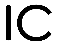 Date: 						____Name:						____Position: 		 				____Signature: 	 				____